GRADING & FILLING PERMIT APPLICATION 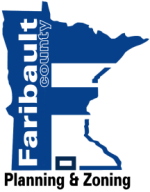 FARIBAULT COUNTY PLANNING & ZONING415 S. GROVE ST., SUITE 8   BLUE EARTH, MN 56013PHONE 507-526-2388    FAX 507-526-2508Permits are required for grading (cut/excavating) & filling (fill/leveling) activities within 300 feet of a lake, river or stream.GENERAL INFORMATION
Applicant Name:  __________________________________________________ Telephone:  ___________________________Applicant Address:  _____________________________________ City, State, Zip:  ___________________________________                                             Site Address:  __________________________________________ Landowner:  _____________________________________Grading Contractor:  ____________________________________ Fill Hauler:  _______________________________________Parcel #:  ___________________ Township:  _______________________ Section:  ____________ Quarter:  NW   NE   SW   SE  (Legal Description must be obtained from Faribault County Recorder’s Office and attached to permit.)ELEVATION OF FINAL GRADE: __________________________________________PROJECT TYPE				PROJECT PURPOSE		_____ Fill Only				__________________________________________________________________________ Grading Only			__________________________________________________________________________ Both Grading & Filling  		__________________________________________________________________________ Rip Rap     Size:  __________	_____________________________________________________________________
(Rock cannot average <6” or >30” in diameter)  	Material:  _____________________________________________________________SITE CHARACTERISTICS 
Native Soil Type:  _____ Sand          _____Gravel          _____ Clay          _____ Loam          _____ OtherFill Type:  _____ Sand         _____ Gravel          _____ Clay          _____ Loam          _____ Black DirtAverage Slope:  _____ ft. or rise for each 10 feet of horizontal distanceErosion Control Proposed:  _____ Sod          _____ Stake-Sod          _____ Seed Only          _____ Seed & Mulch     
_____ Mulch Only          _____ Bare (no erosion control)WATER RESOURCE DATAProject adjacent to:			Name of Water Resource:  ____________________________________________________ Lake				Present Water Level:  __________________________ ft._____ Stream				Ordinary High Water Level:  _____________________ ft._____ Ditch				Highest Known Water Level:  ____________________ ft._____ Waterway			100 Year Flood Level:  __________________________ ft.FLOODPLAIN DATAIs site in floodplain?  _____ No     _____ Yes (if “yes”, fill in remainder of this section)  			
Is site in floodway?  _____ No     _____ Yes  Will fill increase flood levels or flood velocities?  _____ No     _____ Yes  A “yes” to either of the above 2 questions indicate a problem may exist.  A conditional use permit, as well as an engineering study, may be required.PROJECT SCOPE         Project Start Date:  ________________  Project Completion Date:  ________________Volume to be Cut/Excavated:  _____ Ft/Length x _____ Ft/Width x _____ Ft/Max Depth ÷ 27 = _____ Cubic YardsVolume to be Filled/Leveled:   _____ Ft/Length x _____ Ft/Width x _____ Ft/Max Depth ÷ 27 = _____ Cubic YardsClosest Distance to OHWL:  _______________ ft.I hereby certify that all data on the application and site sketch are true and accurate to the best of my knowledge.Applicant SIGNATURE:  ___________________________________________________  Date:  _______________________******************************************************************************************************GENERAL PROVISIONSPermittee shall maintain temporary erosion controls at all times during construction in order to prevent erosion into any adjacent water resource.Permittee shall install permanent erosion control measures in order to prevent erosion of disturbed soils from the project site onto adjacent parcels of land, water resources, public roads, ditches, sewer facilities and the like.  Permittee shall cease all related authorized construction activities until such time as any such problem is corrected, as agreed to by the permitting authority.  All permanent erosion control measures shall be installed within 7 days of completion of final grading, or the termination date of this permit, whichever comes first.No changes in plans or specifications can be made to the work authorized herein unless change is first approved in writing by the permitting authority.Permittee shall grant access to the site at all reasonable times so that the permitting authority or his/her agents may conduct inspections to ascertain compliance with the terms and conditions of this permit.The construction site shall be kept reasonably free of debris at all times so as to not create a public nuisance.No zoning compliance may be issued until all provisions and conditions of this permit are complied with in full.The granting of this permit does not exempt the permittee from having to secure other permits from other state, federal or local units of government, which may have jurisdiction over portions of the authorized project.  If this application involves work in wetlands, additional permits and approvals will be required to comply with the Wetland Conservation Act, U.S. Army Corps of Engineers, and Natural Resources Conservation Service regulations.  If disturbing more than 1 acre, a general stormwater permit is required from the Minnesota Pollution Control Agency.SPECIAL PROVISIONS_______________________________________________________________________________________________________________________________________________________________________________________________________________________________________________________________________________________________________________________________________________________________________________________________________________________________________________________________________________________________________________
APPROVAL_____ Application Denied_____ Permit IssuedThe above application appears to meet the requirements of local zoning ordinances and regulations.  This permit is therefore issued, and work as described may proceed. PLANNING & ZONING SIGNATURE:  ___________________________________________  Date:  _______________________
This permit is valid for a period of ONE YEAR after date of approval and issuance by Faribault County Planning and Zoning.
WCA SIGNATURE (if required):  _________________________________________________  Date:  ______________________________________ Date Paid          _______________ Receipt #          1  /  2  /  3  /  4  /  5  Commissioner District          ______________________ Township